«Экология: восхождение к разуму»"Люди погибнут от неуменияпользоваться силами природыи от незнания истинного мира".(Иероглифическая надписьна пирамиде Хеопса)Возникновение экологических проблем в России, как и в других странах, связано с опасным влиянием человека на природу. Еще в конце XIX века Фридрих Энгельс предупреждал: «Не будем, однако, слишком обольщаться нашими победами над природой. За каждую такую победу она нам мстит. Каждая из этих побед имеет, правда, в первую очередь те последствия, на которые мы рассчитывали, но во вторую и третью очередь совсем другие, непредвиденные последствия, которые очень часто уничтожают значение первых».Для того чтобы слова великого ученого – естествоиспытателя, впервые создавшего теорию развития живой природы, Жана Батиста Ламарка не оказались пророческими: «Можно, пожалуй, сказать, что назначение человека как бы заключается в том, чтобы уничтожить свой род, предварительно сделав земной шар непригодным для обитания» 2017 год был объявлен Годом Экологии, ключевым событием которого становится проведение масштабной общественно социально значимой акции — Всероссийского экологического субботника.       Учителя, обучающиеся, технический персонал нашей школы также  не остались  в стороне и поддержали Всероссийскую акцию, организованным выходом на субботник по наведению порядка на  территории учебного учреждения и прилегающей к ней территории. В нашей школе был разработан и план мероприятий посвященных году  экологии, в рамках которого были проведены: Классные часы экологической направленности 1 – 11 классыАкция  «Покормите птиц зимой»Акция «Не оставим  без дворца  ни синицу, ни скворца», изготовление скворечниковАкции по озеленению школыДесант по высадке зеленых насаждений Конкурс буклетов "Правила поведения в природе" 5-7 классыКонкурс презентаций "Заповедники России" 8 -11 классыКонкурс поделок "Я познаю природу" 1-4 классыКонкурс рисунков и плакатов «Чистая планета!»Выставка поделок, сделанных из бытовых отходов «Вторая жизнь»Участие в  муниципальных  и республиканских конкурсах, посвященных году экологии.Мы, учащиеся и сотрудники МБОУ СОШ №34 имени Героя Советского Союза Г. И. Хетагурова, заявляем: «Наше Да! Экологической культуре.Гений человечества должен служить только людям и природе.Лишь тот не против нас, кто с нами!!!»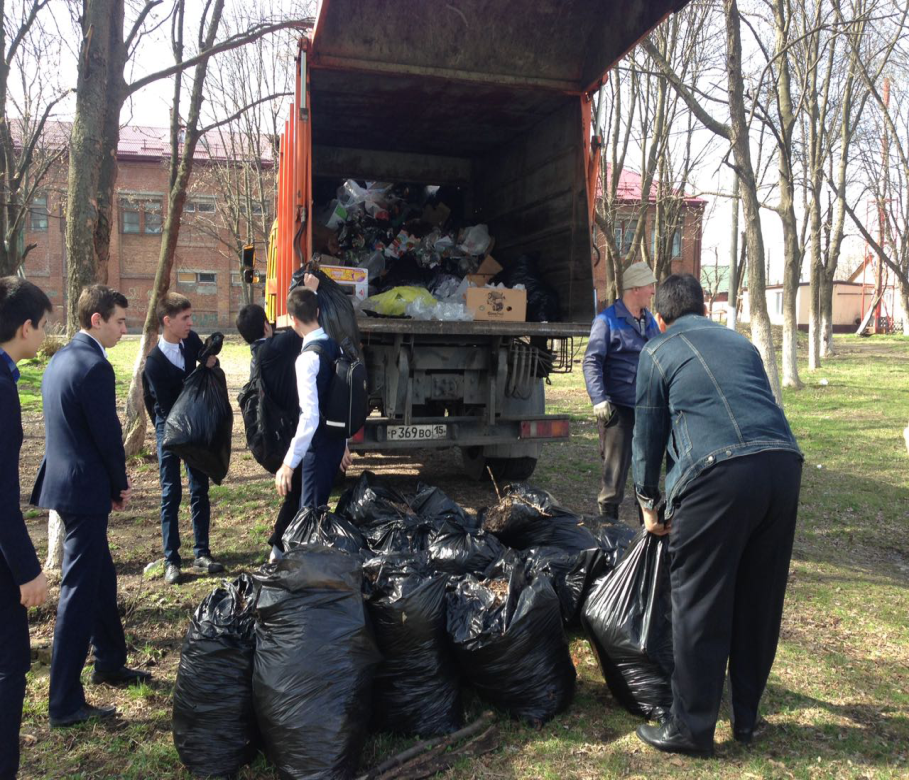 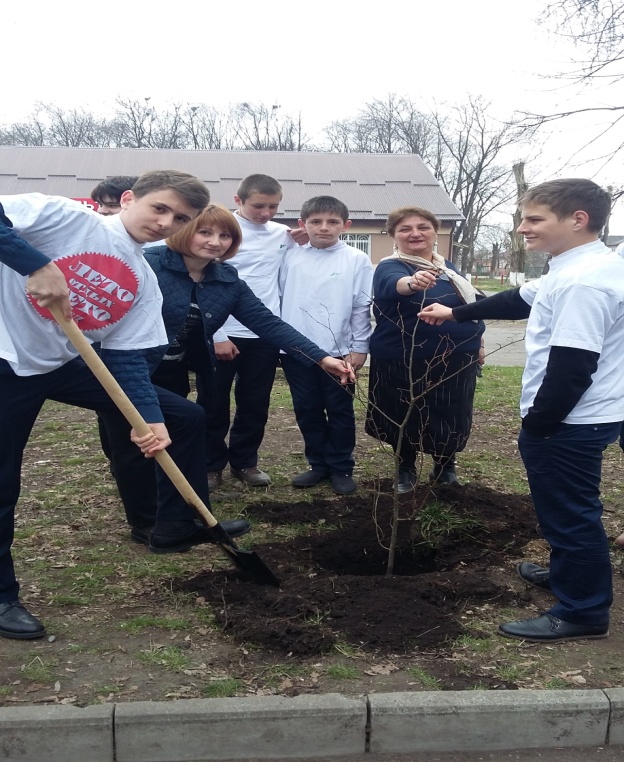 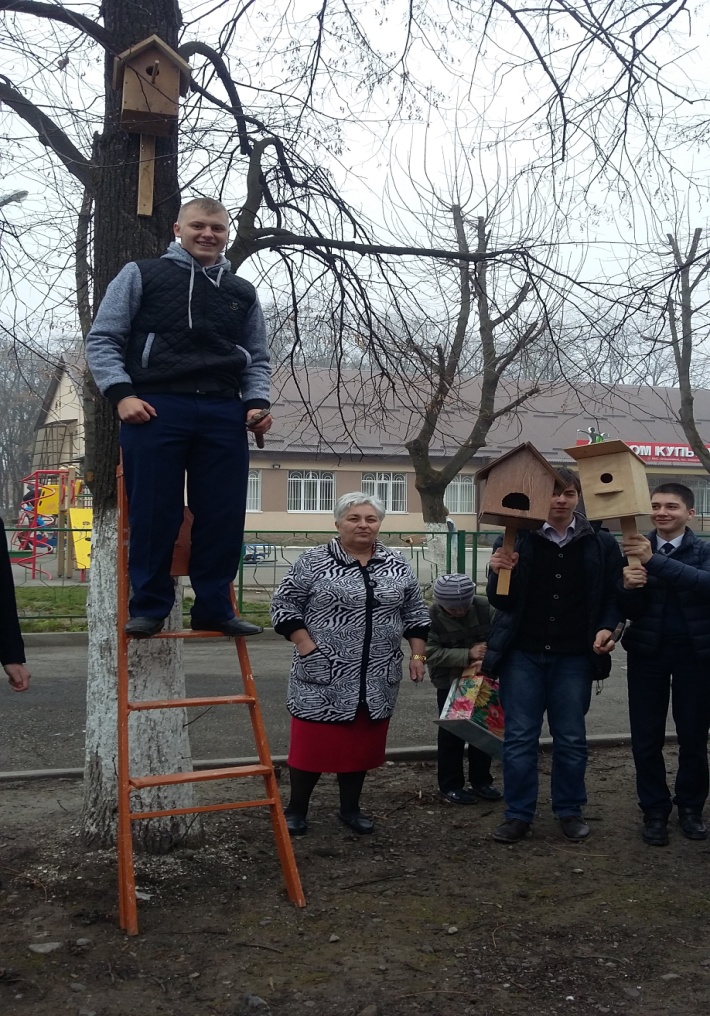 